First Name of Application CV No 1641270Whatsapp Mobile: +971504753686 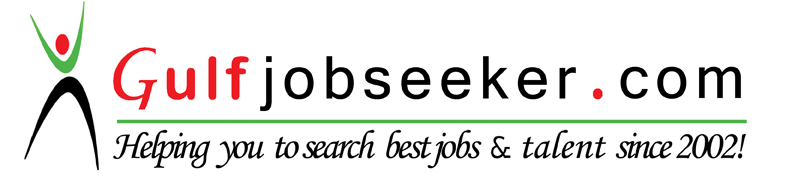 To get contact details of this candidate Purchase our CV Database Access on this link.http://www.gulfjobseeker.com/employer/services/buycvdatabase.php Career ObjectiveTo be a part of your institution by rendering teaching service in order to widens the student’s knowledge with valuable education and to help them for their career development by motivating them with their innovative ideas and encouraging their commitment towards work.Educational Qualification: Completed (M.E.) Computer Science and Engineering in Sri Krishna College of Technology (Autonomous) Affiliated to Anna University Chennai with 93.3% aggregate in the year 2015.Completed (B.E.) Computer Science and Engineering in KGISL Institute of technology Affiliated to Anna University Chennai with 88.6% aggregate in the year 2012.Completed Higher Secondary in GKD Matriculation at Coimbatore with 87.5%       aggregate in the year 2008.Completed SSLC in Hari Om Matriculation at Coimbatore with 84% aggregate in the year 2006. Areas of Interest:    Database Management Systems    Network Security    Operating System    Cloud ComputingComputer Proficiency:Operating System              : Windows XP, 8.1,7, Fedora, UbuntuLanguages                         : C, C++, JAVAWeb Design	                  : HTML, XML, CSSDatabase Technologies     : SQL Server, MS Access, My SQL, OracleTools and Technologies    : Rational Rose, Net Beans, Visual Basic Personal Qualities:Assiduous, dedicated, cooperative and grit.Good motivator to motivate students. Delivering content in a precise and understandable manner.Inspiring students for their achievement.Project:U.G Project: Domain- Open SourceProject Title: HL7 Message GenerationSoftware Requirements:Perl, XML as frontend and POSTGRE SQL as backend Description:HL7 provides the framework for the exchange, integration, sharing and retrieval of electronic health information. Compared with other existing ones, this method optimizes the Healthcare environment. In this platform, users may input and edit medical data on-line to test and generate standard HL7 messages.P.G Project: Domain- Network SecurityProject Title: (Phase-I)CHSM- An effective mechanism for Cluster Head Selection in MANET Software Requirements:Tcl as frontend and C++ as backend (NS2)Description:The objective is to elect a reasonable number of cluster heads based upon the residual energy for effective transmission of data, which regulates the network traffic. Reclustering mechanism has been designed in the proposed scheme (PROP), which results in electing the new cluster head, when a node has just arrived or it has just left its cluster.Project Title: (Phase-II)Energy Aware Clustering and Secure Routing Approach for Performance    Improvement in MANETSoftware Requirements:Tcl as frontend and C++ as backend (NS2)Description:The proposed scheme ensures security, by providing secure routing by using the Trusted System (TS), which evaluates the trust value and residual energy, to find the trusted path to route the packets and includes preventing the malfunction activities of malicious node by the cluster head.Journal Publication:Published paper on the title “RPSM-Routing Protocols Survey in MANET” in the “International Journal of Multidisciplinary Research and Development”, Volume: 2, Issue: 4, 231-238, April 2015.Published paper on the title “CH-SRM-An Effective Mechanism for Cluster Head Selection and Secure Routing in MANET” in the “International Journal of Advanced Research in Information and Communication Engineering”, Volume: 3, Issue 4, 7-14, April 2015.Conference:Presented paper on the title “An efficient approach to detect color text in natural scene images” in the National Conference on image processing, pattern recognition and computational intelligence conducted by Kumaraguru College of Technology on March 2013 . Presented paper on the title “CHSM- An effective mechanism for Cluster Head Selection in Manet” in the National conference on Advanced computing- NCAC’15 conducted by Karpagam College of Engineering on March 2015.Curricular Activities:Successfully completed oracle database 10g: Program with PL/SQL as part of oracle’s workforce development program at KG information systems pvt. Ltd., Coimbatore on February 2011.Successfully completed oracle database 10g: Introduction to SQL as part of oracle’s workforce development program at KG information systems pvt. Ltd., Coimbatore on March 2010.Extra-Curricular Activities:Actively Participated in NSS camp during the year 2009-2010.Participated in College Sports Events during the year 2009-2010.Participated in Inter-college Athletic events during the year 2009-2010.Achievements:Rank holder during Second year M.E. (CSE) in the academic year 2014-2015.Achieved 100% attendance during pre-final year at KGISL institute of technology during the year 2010-2011.Won Women’s individual championship in Intra-college Athletic events at KGISL institute of technology during the year 2009-2010.Personal Profile:Date of birth                   :   26-06-1991Languages known          :   English – Read, Speak and Write.                                             Tamil    – Read, Speak and Write.